Department of Finance – City of Ghent
E-invoicing rulesIntroductionThe group of entities for which the Finance Department of Ghent keeps the accounts resolutely opts for e-invoicing and wants to receive invoices via Mercurius/Magda. This document collects the information for correct PEPPOL invoicing to one of our entities. Business agreements for small and medium-sized suppliers who work with E-invoicing applications or an accounting packageCustomer data identification: VAT and CBE numberSend your invoices to us on the basis of the company number (CBE) or search one of the entities with the search engine on the basis of the business name.
(see invoicing data of our entities below)
Order form number or PO numberThis is mandatory, please always enter the order form number in the field “Order reference”/PO number”.  Only use numerical value, do not add “/” and the department’s three-letter code.  
If you exceptionally do not have an order form number, please enter “N/A” in this mandatory field.  Other important informationRespect the formalities referred to in the VAT legislationDelivery address or address of the department placing the orderDetailed description of the goods delivered, the services provided or the work carried outIBAN number of the beneficiary of the paymentIt is advisable to also send the original PDF file.
Make sure that the XML file (= original invoice) contains all data for the further processing of your E-invoice.  Business agreements for large companies who work with an ERP systemThe City of Ghent respects the formalities and the agreement framework of the Peppol format and the MAGDA and Mercurius platform. In order to prevent recurring problems or errors, we will list a few important aspects relating to the content of the fields on the invoice.  This will prevent the need of ad hoc interpretations or customised solutions.  
Customer data identification: VAT and CBE numberThe table containing our entities shows that there is one entity that does not have a VAT number:  Police Zone of Ghent. This is important for the fields that are used for the identification of the customer data. 
Invoices to this entity must therefore mention the CBE number, with the appropriate tag.For Peppol BIS3: “0208” instead of “9956” For the other entities, both options are possible for each format.Example of Peppol BIS3 with CBE number:<cac:AccountingCustomerParty><cac:Party><cbc:EndpointID schemeID="BE:0208">0862897944</cbc:EndpointID>AND/OR<cac:PartyIdentification><cbc:ID schemeID="BE:0208">0862897944</cbc:ID>Supplier data information: VAT and CBE number or GLN numberSupplier data information by Peppol invoices are basically send by VAT or CBE number, in case you are using the GLN or ILN number (Global Location Number or International Location Number) it is important to mention that in the appropriate tag.Example of GLN-number:<cac:AccountingSupplierParty><cac:Party><cbc:EndpointID schemeID="BE:0088">5499763016109</cbc:EndpointID>AND/OR<cac:PartyIdentification><cbc:ID schemeID="BE:0088">5499763016109</cbc:ID>Guidelines for invoices on the basis of an order formInvoices for deliveries or services initiated by means of an order form must mention the order form number (PO number). 
Send a separate XML invoice for each order form, do not combine them!

Depending on the contractual or other agreements between the customer and the supplier, invoices are created at header level or at header + line level. If the latter is the case, the lines also need to contain the appropriate reference to the order position.Invoice.OrderReference.ID (order form number header)
But if Invoice.OrderReference.ID (order form number header) is entered, 
don’t enter Invoice.BuyerReference (on header) or with a non-value “N/A”.
See also: “A buyer reference or purchase order reference MUST be provided.” https://docs.peppol.eu/poacc/billing/3.0/rules/ubl-peppol/PEPPOL-EN16931-R003/
Invoice.InvoiceLine.OrderReference.ID (order form number line) : is optional, but must contain the same order form number as Order reference Header.
Invoice.InvoiceLine.OrderLineReference.LineID (order position)
Invoice.OrderReference.ID andInvoice.InvoiceLine.OrderReference.ID: only PO number, don’t add “/” and three-letter code. Correct e.g.: <cac:OrderReference><cbc:ID>4517503882</cbc:ID> Incorrect e.g.: <cac:OrderReference><cbc:ID>4517503882/TDG</cbc:ID>Invoice.InvoiceLine.OrderLineReference.LineID contains the reference to the order position.
This is a number in tens. Leading zeros may or may not be added to attain a total length of 5 digits. 	e.g. Position 1 of the order: Correct e.g.: <cac:OrderLineReference><cbc:LineID>00010</cbc:LineID>Correct e.g.: <cac:OrderLineReference><cbc:LineID>10</cbc:LineID>Incorrect e.g.: <cac:OrderLineReference><cbc:LineID>1</cbc:LineID>
e.g. Position 12 of the order: Correct e.g.: <cac:OrderLineReference><cbc:LineID>00120</cbc:LineID>Correct e.g.: <cac:OrderLineReference><cbc:LineID>120</cbc:LineID>Incorrect e.g.: <cac:OrderLineReference><cbc:LineID>12</cbc:LineID>Guidelines for invoices without order form / via GENTCODEInvoices for deliveries or services initiated without an order form obviously do not need to mention an order form number (PO number).  However, a different form of identification, called GENTCODE, must be mentioned on the invoice and will have a specific content depending on the nature of the invoice (e.g. for an electricity invoice the EAN number, for a mobile phone invoice: the account number). Send a separate invoice for each GENTCODE, do not combine them!3 options are allowed:At header levelVia Invoice.BuyerReference.E.g. <cbc:BuyerReference>1234567890</cbc:BuyerReferenceD>When Invoice.BuyerReference (on header) is entered, don’t enter Invoice.OrderReference.ID (order form number header).See also: “A buyer reference or purchase order reference MUST be provided.” https://docs.peppol.eu/poacc/billing/3.0/rules/ubl-peppol/PEPPOL-EN16931-R003/ORVia Invoice.AccountingCustomerParty.Party.PartyIdentification.IDE.g.<cac:PartyIdentification> <cbc:ID>9571358-1577</cbc:ID>At line levelvia Invoice.InvoiceLine.SellersItemIdentification.ID	e.g. <cac:SellersItemIdentification><cbc:ID>541448812000290831</cbc:ID>Other important fieldsFor credit notesFor credit notes, the following fields must be completed: - CreditNote.BillingReference.InvoiceDocumentReference.ID  : Identification of the original invoice in case of credit note- CreditNote.BillingReference.InvoiceDocumentReference.IssueDate : Date of the original invoiceFor invoices- Invoice.AccountingSupplierParty.Party.Contact.ElectronicMail : your email address, used for notifications if the invoice could not be delivered correctly to the customer.

- Invoice.PaymentMeans.PaymentID 

- Invoice.InvoiceLine.Item.Description : Detailed description of item/service: description of the item that is invoiced.  

- Invoice.InvoiceLine.Item.Name : Brief description of the item. Characterisation of the item that is invoiced. (e.g. for an electricity invoice: code V or A, for “voorschot” (advance) or  “afrekening” (final settlement) respectively)   
Information relating to the amount- Invoice.TaxTotal.TaxAmount - Invoice.LegalMonetaryTotal.LineInclusiveAmount - Invoice.InvoiceLine.ID - Invoice.InvoiceLine.InvoicedQuantity - Invoice.InvoiceLine.LineExtensionAmount - Invoice.InvoiceLine.Item.ClassifiedTaxCategory.ID - Invoice.InvoiceLine.Item.ClassifiedTaxCategory.Percent - Invoice.InvoiceLine.Item.ClassifiedTaxCategory.TaxScheme.ID Delivery addressThe delivery address determines where the item/service was delivered and also ensures a swift internal approval and processing of the invoice. 3 options are allowed:At header level: via Invoice.Delivery.DeliveryLocation.Address
E.g.  <cac:Delivery><cac:DeliveryLocation><cac:Address><cbc:StreetName> DELIVERYADRES 1</</cbc:StreetName><cbc:CityName>GENT</cbc:CityName><cbc:PostalZone>9000</cbc:PostalZone><cac:Country><cbc:IdentificationCode>BE</cbc:IdentificationCode><cac:Country><cac:Address><cac:DeliveryLocation><cac:Delivery>At line level
preferably via Invoice.InvoiceLine.DeliveryE.g..     <cac:Delivery><cac:DeliveryLocation><cac:Address><cbc:StreetName> DELIVERYADRES 1</</cbc:StreetName> <cbc:CityName>GENT</cbc:CityName> <cbc:PostalZone>9000</cbc:PostalZone> <cac:Country><cbc:IdentificationCode>BE</cbc:IdentificationCode><cac:Country><cac:Address><cac:DeliveryLocation><cac:Delivery>
ORvia Invoice.InvoiceLine.Item.AdditionalItemPropertyE.g..     <cac:Item><cac:AdditionalItemProperty><cbc:Name>Address</cbc:Name><cbc:Value>SINT-SEBASTIAANSTRAAT 10 9032 Wondelgem (Belgium)</cbc:Value><cac:AdditionalItemProperty>Payment informationPayment information such as payment reference in the fieldInvoice.PaymentMeans.PaymentIDE.g. <cbc:PaymentID>+++NNN/NNNN/NNNNN+++</cbc:PaymentID>And bank account (IBAN format) in the field Invoice.PaymentMeans.PayeeFinancialAccount.IDCommunicating the bank account is essential to respect the due dates of the invoices, take changes in payment conditions into account and perform internal checks for valid accounts in the XML invoices (anti-fraud). E.g. <cbc:ID>BE99991122222333</cbc:ID>Number of invoice linesGiven the maximum number of entry lines in our ERP (SAP) system, we cannot accept invoices of more than 950 invoice lines due to the limitation in SAP of 999 lines per invoice.General invoicing data of our entities
* E-invoices to Police Zone of Ghent must be presented by Peppol with CBE tag 0862897944. 
If technically possible, the VAT number BE0207451227 (of the City of Ghent) must also be stated, otherwise it is recommended to provide a PDF invoice incl. VAT number of the City of Ghent in the appendix.Business number in ERP (SAP)Business nameCBE number (*)VAT number (*)AGERAMC Heritage0537522332BE0537522332AGKUAMC Arts & Design 0537520055BE0537520055AGITAG District090749998654BE0749998654BRWZRescue Area Centre0500927497BE0500927497GENTMunicipal administration of Ghent0207451227BE0207451227OCMWPCSW Ghent0212214125BE0212214125 POLIPolice Zone of Ghent0862897944 (*)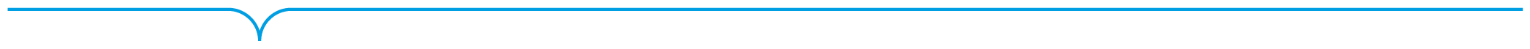 